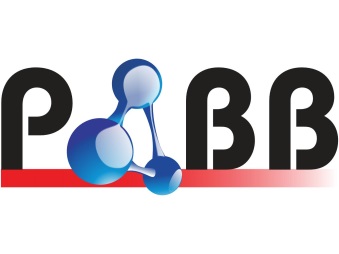 План мероприятий Российской ассоциации водоснабжения и водоотведения на 2016 годДатыТематикаПриглашаемКатегория мероприятияМесто проведенияЯНВАРЬЯНВАРЬЯНВАРЬЯНВАРЬЯНВАРЬ29Практические вопросы передачи объектов ВКХ в концессиюПредставители водоканалов, органов местного самоуправленияВебинар Категория «В»ФЕВРАЛЬФЕВРАЛЬФЕВРАЛЬФЕВРАЛЬФЕВРАЛЬ29Отечественные материалы для водоподготовки. Веб-технопарк РАВВИнженерно-технические службыВебинарКатегория «А»МАРТМАРТМАРТМАРТМАРТ10-11Практические аспекты тарифообразования в ВКХ в первом долгосрочном периоде регулирования  2016-2018 гг.Представители водоканалов, органов местного самоуправленияКатегория «В»Москва25Обзор природоохранного законодательства. Новые НПА, определяющие переход на технологическое нормирование организаций ВКХ. Изменения в 7-ФЗ "Об охране окружающей среды"Представители водоканаловВебинар Категория «В»АПРЕЛЬАПРЕЛЬАПРЕЛЬАПРЕЛЬАПРЕЛЬ7-8Практические рекомендации по заключению концессионных соглашений в сфере ВКХ.Представители водоканалов, органов местного самоуправленияСеминар Категория «В»Москва27Первый Технологический Съездв рамках ЭКВАТЭК 2016СъездКатегория «В»Москва, ВДНХМАЙМАЙМАЙМАЙМАЙ25-26Экологические аспекты работы водоканалов в 2016 году. Особенности взаимодействия с абонентами и природоохранными контролирующими органами. Плата за негативное воздействие на окружающую среду и работу централизованных систем водоотведения. Производственный контроль сточных вод абонентов.Руководители и специалисты экологической,  абонентской, юридической служб предприятий ВКХ.СеминарКатегория «В»Город уточняетсяИЮНЬИЮНЬИЮНЬИЮНЬИЮНЬРабота экспертно-технологического совета РАВВРуководители и специалисты организаций-членов РАВВВебинар Категория «А»23Практические вопросы передачи объектов ВКХ в концессиюВодоканалы, Органы местного самоуправленияВебинар Категория «В»30Укрепление платежной дисциплины потребителей энергетических ресурсов. Нормативная базаВодоканалыОМСУВебинарКатегория «А»ИЮЛЬИЮЛЬИЮЛЬИЮЛЬИЮЛЬАВГУСТАВГУСТАВГУСТАВГУСТАВГУСТ23-26IX Конференция водоканалов России Руководители и специалисты организаций-членов РАВВПредставители муниципальных и региональных органов властиЕжегодная конференция водоканалов РоссииКатегория «В»ТомскСЕНТЯБРЬСЕНТЯБРЬСЕНТЯБРЬСЕНТЯБРЬСЕНТЯБРЬ28-29Особенности применения нового порядка расчета платы за негативное воздействие на работу централизованной системы водоотведенияРуководители и специалисты организаций-членов РАВВ. Предприятия - абоненты ЦСВСеминарКатегория «В»МоскваОКТЯБРЬОКТЯБРЬОКТЯБРЬОКТЯБРЬОКТЯБРЬ14Практические вопросы передачи объектов ВКХ в концессиюВодоканалы, Органы местного самоуправленияВебинарКатегория «В» НОЯБРЬНОЯБРЬНОЯБРЬНОЯБРЬНОЯБРЬ11Профессиональные стандарты и образовательные программы  для предприятий ВКХРуководители и специалисты организаций-членов РАВВВебинар Категория «В»ДЕКАБРЬДЕКАБРЬДЕКАБРЬДЕКАБРЬДЕКАБРЬДатауточняетсяЗаконодательный новый годРуководители и специалисты юридических, экономических и финансовых служб водоканаловИтоговое мероприятие РАВВКатегория «В»Москва